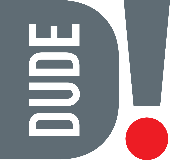 BIO DUDE! is a five-member dance pop band from Indianapolis, Indiana that plays everything from to Adele to Zeppelin and A-Ha to Lady Gaga. DUDE! is fronted by Renée Michelle Merrifield, a versatile female singer and charismatic star. Renée is backed by session sidemen musicians: John Emhardt, Tony Medeiros (Healing Sixes), Jimmy “JPS3” Slaymon (Alter Ego), and Marc Johnson (Wonderdrug). DUDE! was formed in 2010 as an outlet to play the biggest hits over the years, DUDE! has generated a massive fanbase and has gone onto play to sold out crowds at top venues throughout the Midwest. DUDE! has become a crowd favorite and is one of the most popular bands in Indianapolis. The versatility of their set list makes DUDE! a perfect fit for a summer festival, nightclub, wedding, or formal event. February of 2012, DUDE! was selected by the Super Bowl XLVI Host Committee to play the Super Bowl Village in Downtown Indianapolis. The Super Bowl event was a smashing success that saw DUDE! play to an enthusiastic all-ages crowd of 5000 people before the Dierks Bentley concert. September 2014 DUDE! played to an audience of 8,000 techies at the Indianapolis Convention Center, while another 100,000 tuned in on the web for Sales Force/Exact Target Connections. DUDE! was selected as the house band by SalesForce and played between keynote speeches by Marc Benioff (SalesForce), Jared Smith (Live Nation), Will-i-am (Black Eyed Peas) and Mindy Kaling (The Mindy Project). April 2015 DUDE! was booked to play 4 performances during the NCAA March Madness Music Festival. The gigs took place at the Indianapolis Convention Center and Military Park in Downton Indianapolis. The all-ages crowd went wild for DUDE! and was covered by the WISH 8 (CBS Indianapolis). DUDE! was invited to play Rib America at Military Park opening up for rock legends Cheap Trick and Blue Oyster Cult. Once again, DUDE! played an impressive set of music to the festival sized crowd. For 5 years running DUDE! has performed as the pre-game entertainment at select Indianapolis Colts games at Lucas Oil Stadium. DUDE! kicked off 2016 at the Egyptian Room at Old National Center providing entertainment for the sold out Pat McAfee show. Pat slayed in the Murat Theatre while DUDE! rang in the new year in The Egyptian Room.BOOKING AGENT 
John Emhardt 
317.590.6091 
johndemhardt@gmail.com